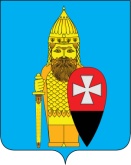 АДМИНИСТРАЦИЯПОСЕЛЕНИЯ ВОРОНОВСКОЕ В ГОРОДЕ МОСКВЕРАСПОРЯЖЕНИЕ08.10.2019г. № 97-рОб утверждении проекта схемы размещения нестационарных торговых объектов, расположенных на территории поселения ВороновскоеНа основании пункта 27 приложения 1 к постановлению Правительства Москвы от 03.02.2011 года № 26-ПП «О размещении нестационарных торговых объектов, расположенных в городе Москве на земельных участках, в зданиях, строениях и сооружениях, находящихся в государственной собственности», решения Совета депутатов поселения Вороновское от 23.09.2015 года № 09/01 «Об утверждении уполномоченного органа по разработке, согласованию и утверждению схемы нестационарных торговых объектов», в целях улучшения организации торгового обслуживания населения;1. Утвердить проект схемы размещения нестационарных торговых объектов, расположенных на территории поселения Вороновское (приложение к настоящему распоряжению).2. Опубликовать настоящее распоряжение в бюллетене «Московский муниципальный вестник» и разместить на официальном сайте администрации поселения Вороновское в информационно – телекоммуникационной сети «Интернет».3. Контроль за исполнением настоящего распоряжения возложить на заместителя главы администрации поселения Вороновское Тавлеева А.В.И.о. Главы администрациипоселения Вороновское                                                            А.В. ТавлеевПриложениек распоряжению администрациипоселения Вороновское в городе Москвеот 08.10.2019 года № 97-рПроект схемы размещения нестационарных торговых объектов, расположенных на территории поселения Вороновское№ п/пвид объектаадрес размещенияплощадь места размещения (кв.м.)специализацияпериод размещениякорректировка схемы1павильонг. Москва, поселение Вороновское, с. Богоявление56,5Продовольственные товарыс 01 января по 31 декабрявключение адреса в схему размещения